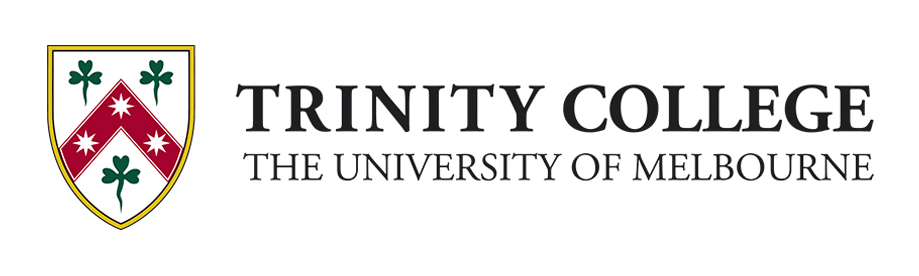 Trinity College FoundationAPPOINTMENT OF PROXY FORMI, __________________________________________________________________________of __________________________________________________________________________being a Governor of the Trinity College Foundation hereby appoint____________________________________________________________________________             of __________________________________________________________________________ (being another Governor of the Trinity College Foundation) as my proxy to attend and exercise my vote on my behalf at the Annual General Meeting of the Trinity College Foundation to be held on the 3rd day of May 2022, and at any adjournment thereof.Signed: _________________________________________________________Dated: __________________________________________________________Proxy due on 			29 April 2022Email:				jbreheny@trinity.unimelb.edu.auPost:				Ms Judith Breheny				Advancement OfficeTrinity College				100 Royal Parade				PARKVILLE VIC 3052